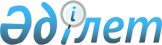 О внесении дополнений в решение Сарканского районного маслихата от 07 февраля 2014 года № 30-154 "Об утверждении Регламента Сарканского районного маслихата"
					
			Утративший силу
			
			
		
					Решение Сарканского районного маслихата Алматинской области от 05 мая 2014 года № 35-187. Зарегистрировано Департаментом юстиции Алматинской области 21 мая 2014 года № 2727. Утратило силу решением Сарканского районного маслихата Алматинской области от 30 ноября 2017 года № 27-120
      Сноска. Утратило силу решением Сарканского районного маслихата Алматинской области 30.11.2017 № 27-120 (вводится в действие со дня его первого официального опубликования).

      Примечание РЦПИ:

      В тексте документа сохранена пунктуация и орфография оригинала.
      В соответствии с подпунктом 5) пункта 3 статьи 8 Закона Республики Казахстан от 23 января 2001 года "О местном государственном управлении и самоуправлении в Республике Казахстан", Указом Президента Республики Казахстан от 03 декабря 2013 года № 704 "Об утверждении Типового регламента маслихата" Сарканский районный маслихат РЕШИЛ:
      1. Внести в решение Сарканского районного маслихата от 07 февраля 2014 года № 30-154 "Об утверждении Регламента Сарканского районного маслихата" (зарегистрированного в Реестре государственной регистрации нормативных правовых актов от 20 марта 2014 года № 2632, опубликованного в районной газете "Саркан" № 14 (9053) от 05 апреля 2014 года) следующие дополнения:
      пункт 33 дополнить абзацем следующего содержания:
      "Отчет ревизионной комиссии области об исполнении бюджета рассматриваются маслихатом ежегодно".
      2. Контроль за исполнением настоящего решения возложить на руководителя аппарата маслихата района Разбекова Бейсенбай Мерекебаевича.
      3. Настоящее решение вступает в силу со дня государственной регистрации в органах юстиции и вводится в действие по истечении десяти календарных дней после дня его первого официального опубликования.
					© 2012. РГП на ПХВ «Институт законодательства и правовой информации Республики Казахстан» Министерства юстиции Республики Казахстан
				
      Председатель сессии

Алинов Е.

      Cекретарь маслихата

Абдрахманов К.
